2016年６月１日NPO法人日本医学図書館協会　認定資格運営委員会認定資格「ヘルスサイエンス情報専門員」認定バッヂの配布について　　NPO法人日本医学図書館協会認定資格「ヘルスサイエンス情報専門員」を広く社会に周知し，かつ資格取得者の意欲や意識向上，自己研鑚等の励みとなるように，イメージロゴを使った認定バッヂ（基礎・中級・上級共通）を作成いたしました。認定資格取得者には，下記要領にて配布いたします。ぜひ身につけてご活用ください。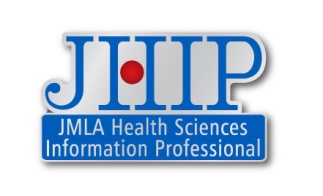 記１　配布方法　下記を揃えて，日本医学図書館協会中央事務局宛に郵送してください。・必要事項を記載した“認定バッヂ申し込み用紙”（裏面）・返送用の封筒120円分の切手を貼った長方3号（定型最大）の封筒に，送付先の住所・（機関名）・宛名を記入してください。2016年6月13日（月）から，受け付けを開始いたします。なお，送付までにお時間をいただく場合がございますので，ご了承ください。　　※　2016年7月に募集する第26回認定以降は，認定証と一緒に認定バッヂを送付いたします。基礎資格認定者は全員に配布，それ以外の認定者は未配布の方を対象に配布いたします。（1人1個となります）２　返信用封筒の送付先および問い合わせ先　　〒101-0051　東京都千代田区神田神保町1-10 和田ビル3階
特定非営利活動法人　日本医学図書館協会中央事務局
e-mail: jmlajimu@sirius.ocn.ne.jp
※ お問い合わせは，電子メールにてお願いいたします。JMLA認定資格「ヘルスサイエンス情報専門員」認定バッヂ　申し込み用紙JMLA認定資格「ヘルスサイエンス情報専門員」認定バッヂ　申し込み用紙「ヘルスサイエンス情報専門員」認定バッヂを希望します。「ヘルスサイエンス情報専門員」認定バッヂを希望します。日付２０　　　　年　　　　月　　　　日氏名認定級認定番号